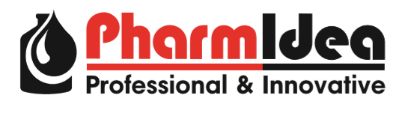 ŠAJĀ DARBĀ OLAINĒ, RŪPNĪCU IELĀ 4 JUMS BŪS NEPIECIEŠAMA:Vidējā izglītība. Augstākā un vidējā speciālā izglītība tiks uzskatīta par priekšrocību.Precīza darba instrukciju ievērošana.Precizitāte un punktualitāte.Spēja strādās ar lielu informācijas apjomu un to sistematizēt. Teicamas latviešu valodas zināšanas, spēja strādāt(t. sk., sagatavot) ar dokumentiem krievu un angļu valodā.Vēlme apgūt jaunas zināšanas.JŪSU PIENĀKUMI: Sagatavot un aktualizēt sekojošu dokumentāciju: standartoperāciju priekšrakstus un procesu aprakstus, sistēmas ekspluatācijas dokumentus/rokasgrāmatas un pārbaudes plānus, ražošanas un validācijas protokolus un atskaites, novērtējuma ziņojumus.Rakstīt un atjaunot jau esošo standartoperāciju priekšrakstus un protokolus, ražošanas un validācijas protokolus un atskaišu dokumentāciju.Veikt pētījumus un nodrošināt atbilstošās terminoloģijas izmantošanu.PIEDĀVĀJAM:Pilnas slodzes darbu un atalgojumu līdz 1200 EUR pirms nodokļu nomaksas. Veselības apdrošināšanu pēc pārbaudes laika beigām. Apmācību un izaugsmes iespējas.LŪDZAM CV AR NORĀDI “PIETEIKUMS TEHNISKĀS DOKUMENTĀCIJAS SPECIĀLISTA/-ES AMATAM” SŪTĪT UZ personals@pharmidea.lv. SAZINĀSIMIES AR KANDIDĀTIEM, KURI IZVĒLĒTI ATLASES OTRAJAI KĀRTAI. KONFIDENCIALITĀTI GARANĒJAM.